中国石油天然气股份有限公司广东梅州销售分公司中国石油天然气股份有限公司广东梅州销售分公司五华华城加油站验收报告项目竣工环境保护验收意见2018年11月20日，中国石油天然气股份有限公司广东梅州销售分公司根据《中国石油天然气股份有限公司广东梅州销售分公司五华华城加油站环评登记验收报告表》并对照《建设项目竣工环境保护验收暂行办法》，严格依照国家有关法律法规、建设项目竣工环境保护验收技术规范、本项目环境影响评价报告表和审批部门审批决定等要求对本项目进行验收，提出意见如下：一、工程建设基本情况（一）建设地点、规模、主要建设内容建设地点：广东省五华县华城镇东山街98号；生产规模为：加油站职工总数8人，年工作365天，一天两班制，每班12小时。建设规模及主要内容：中国石油天然气股份有限公司广东梅州销售分公司五华华城加油站位于广东省五华县华城镇东山街98号。加油站中心地理坐标：北纬N24°03′47.85″ 东经E115°37′15.80″。占地面积为2800平方米，建筑面积236平方米，主要零售柴油和汽油，年销售柴油116.8t、汽油930t，年生产365天。建设性质：新建。该项目建设过程中，执行了环境影响评价法和“三同时”制度。环评、环保设计手续基本齐全，环保设施与主体工程同时设计、同时施工、同时投入使用。（二）建设过程及环保审批情况本项目于2003年2月24日，由五华县环境保护局完成了该项目的建设项目环境影响登记表。环保审批手续基本完备。（三）投资情况项目实际总投资为80万元，其中环保投资15万元，占项目总投资的18%，环保设施基本按环评要求建设，目前已经落实到位，运行正常。（四）验收范围本次验收是对中国石油天然气股份有限公司广东梅州销售分公司五华华城加油站项目工程的整体验收。 二、工程变动情况本项目工程与环评阶段对比无重大变动、不存在变化情况。三、环境保护设施建设情况（一）废水废水主要是员工生活污水，员工生活污水经化粪池的预处理达到广东省地方标准《水污染物排放限值》（DB44/26-2001）第二时段三级标准后通过市政污水管网排入五华污水处理厂作进一步处理，对周围水环境影响较小。（二）废气生产过程中废气主要是加油过程中逸散出来的有机废气，有机废气量比较少且加油站地处空旷位置，周围绿化众多，对周围大气环境影响较小。（三）噪声生产过程产生的机械噪声经采取选用低噪声设备、消声、隔声、减振等降噪声措施后可以满足《工业企业厂界环境环境噪声排放标准》(GB12348-2008)2类标准(昼间65dB(A)，夜间55dB(A)）的要求。（四）固体废物加油站在运营时将产生的固体废物主要是生活垃圾交由环卫部门处理。固体废物能妥当处置，对周围环境影响较小。（五）环境风险本项目位于广东省五华县华城镇东山街98号，周围没有需要特殊保护的重要文物，因此，主要采取有效的环保措施，使本加油站在生产期间，不会影响所在区域的环境空气质量、水环境质量和声环境质量。四、环境保护设施调试效果（一）污染物达标排放情况1.废水验收监测期间，废水污染物监测结果均符合《水污染物排放标准》和广东省地方标准《水污染物排放限值》。2.废气验收监测期间，废气监测排放浓度达到《水污染物排放标准》污水处理设施周边大气污染物最高允许浓度。3.厂界噪声厂界四周的四个噪声监测点，项目边界监测结果符合《工业企业厂界环境噪声排放标准》(GB12348-2008)2、4a类标准。4.固体废物本项目固体废物分类处理处置后，对周围环境无明显影响。5.污染物排放总量该项目对污染物排放总量无要求。五、工程建设对环境的影响根据监测结果，认为项目的建成运行对周边环境未产生明显的影响，达到验收执行标准。六、验收结论验收组经现场检查并审阅有关资料，各排放污染物达到国家标准，验收资料齐全，项目基本符合环境保护验收合格条件，同意中国石油天然气股份有限公司广东梅州销售分公司通过验收。建议：1.	继续按照报告中的建议实施、完善相关的环保工作。2.	加强对各生产设备和环保设施的日常管理与维护工作，确保污染物能稳定达标排放，并定期委托有资质的环境监测部门进行排放污染物监测。七、验收人员验收人员名单。根据《建设项目管理条例》以及企业自行验收相关要求，将本项目验收组意见、验收监测报告和验收检查组要求的补充说明等相关材料在公司公示栏和公众网站上进行公示；验收相关资料后在公示完二十日内报送原环评审批部门。  年   月   日中国石油天然气股份有限公司广东梅州销售分公司五华华城加油站验收报告竣工环境保护验收组成员签名表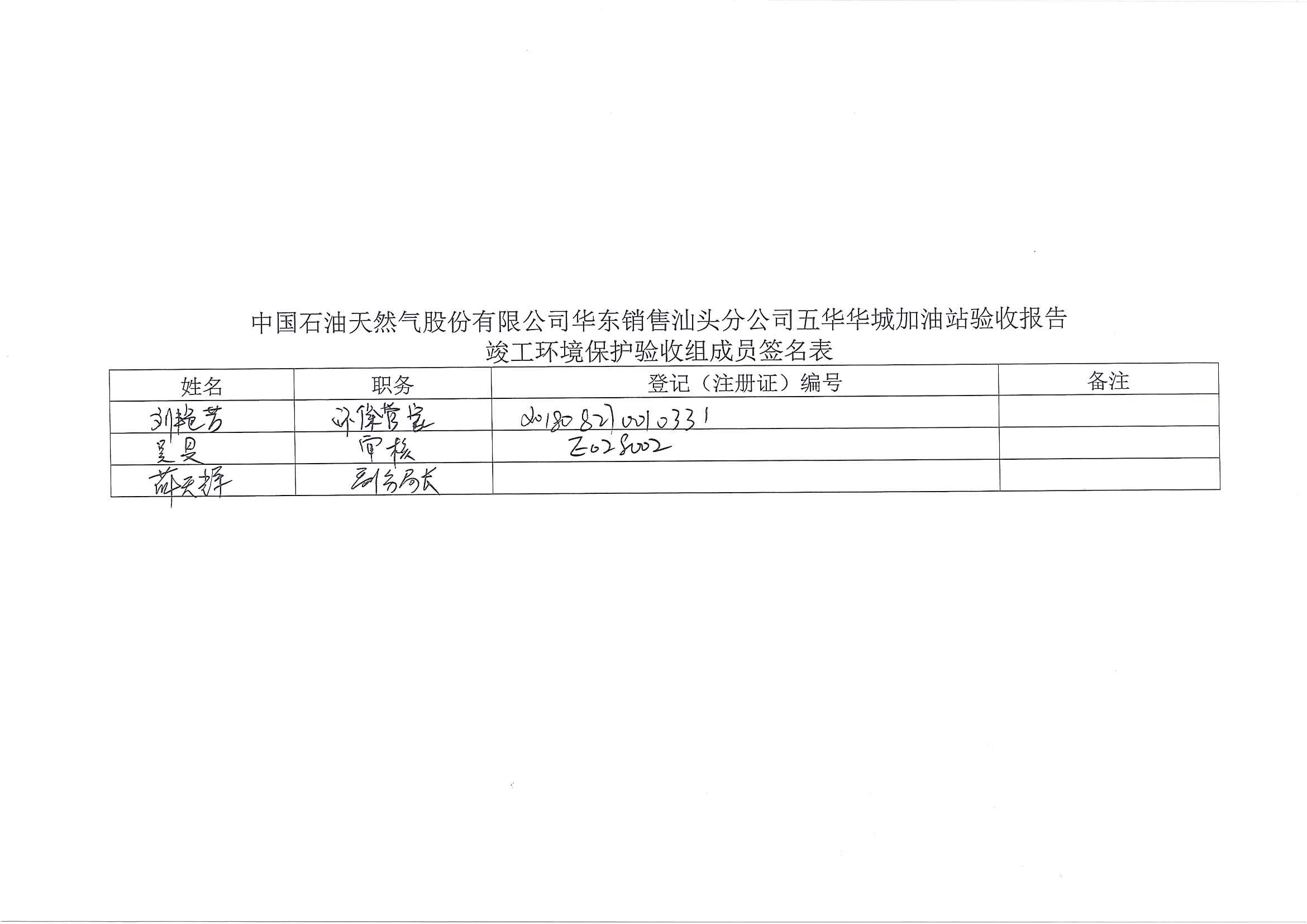 姓名职务登记（注册证）编号备注